Résolution de problèmes - Proportionnalité 1Proportionnalité Recherche d’une des données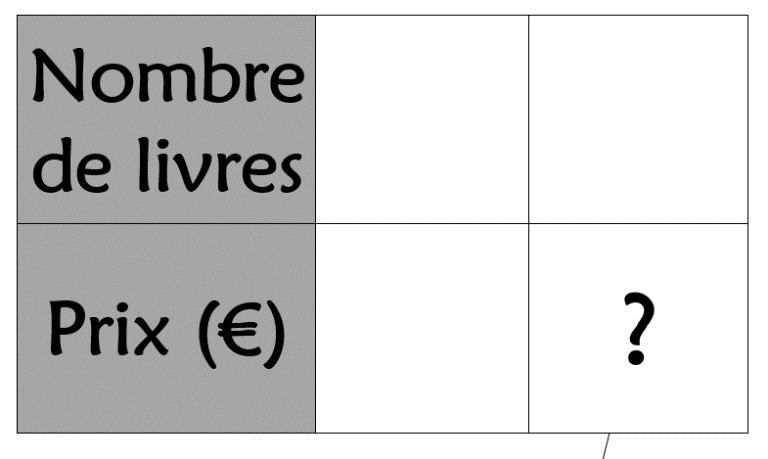 Résolution de problèmes - Pourcentages 1Pourcentages Recherche de la valeur du pourcentage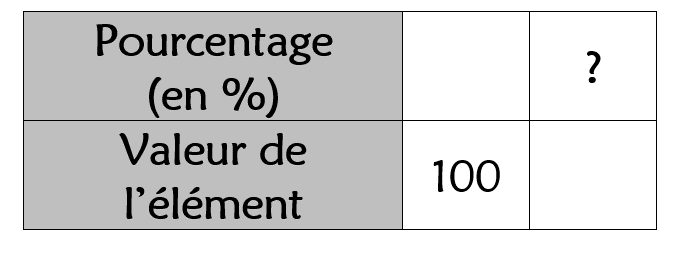 